Муниципальное образование городской округ город Торжок Тверской областиТоржокская городская ДумаР Е Ш Е Н И Е07.04.2022	         № 104О проведении конкурса по отборукандидатур на должность Главы города ТоржкаВ связи с досрочным прекращением полномочий Главы города Торжка, руководствуясь частью 8.1-1 статьи 36 Федерального закона от 06.10.2003 
№ 131-ФЗ «Об общих принципах организации местного самоуправления 
в Российской Федерации», подпунктом 1 пункта 3 статьи 28 Устава 
муниципального образования городской округ город Торжок Тверской области, пунктом 3 и абзацем вторым пункта 19 Порядка проведения конкурса 
по отбору кандидатур на должность Главы города Торжка, 
утвержденного решением Торжокской городской Думы от 12.10.2016 № 45 
(в редакции решений Торжокской городской Думы от 24.11.2016 № 58, 
от 06.12.2016 № 59, от 13.12.2016№ 62, от 21.02.2017 № 77, от 15.11.2017 № 121, 
от 08.08.2019 № 215 и от 03.02.2022 № 97), Торжокская городская Дума 
р е ш и л а:1. Провести конкурс по отбору кандидатур на должность 
Главы города Торжка.2. Направить в течение пяти календарных дней со дня принятия настоящего Решения обращение Губернатору Тверской области о назначении 3-х членов конкурсной комиссии по отбору кандидатур на должность Главы города Торжка.3. Настоящее Решение вступает в силу со дня его официального опубликования и подлежит размещению в свободном доступе на официальных сайтах Торжокской городской Думы и администрации города Торжка в информационно-телекоммуникационной сети Интернет.Председатель Торжокской городской Думы                                      С.А. Дорогуш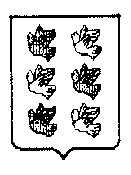 